What’s the Big Idea? 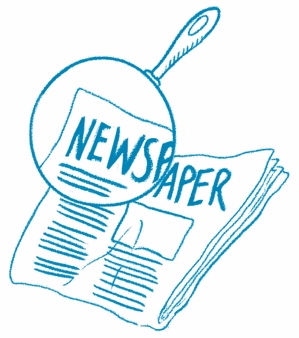 Main Idea  What is this article mostly about? 
Write the main idea. Then write three details that support the main idea. 